   Audubon Charter School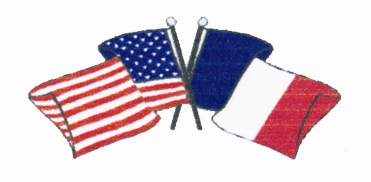 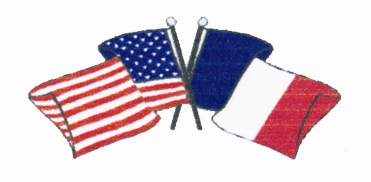 Chinese as a Foreign Language Syllabus2013-2014Textbook:  ***This syllabus is to be kept in your notebook for the entire year and will serve as part of your notebook check each nine weeks***Course:	Chinese as a Foreign Language   E-Mail: ganzhi_du@auduboncharter.comTeacher: Ganzhi Du				  Conference Hours:  when schedule allows. Room:						  Phone Number:  504-729-7377MaterialsStudents must have their writing equipment (pencil or pen-eraser-sharpener) with them.They are also required to bring two notebooks with blank paper inside.Other materials (rulers, coloring pencils, glue…) will be provided.Course Purpose/DescriptionMy mission is to introduce the students to Chinese has a foreign language and to have them exposed to some Chinese culture.Chinese is considered a “critical language”, and studying Chinese will provide students with more opportunities in the future. Besides, to study a foreign language is an important way to open our mind to the modern world, to appreciate cultural differences and to establish mutual understanding. This course is built on a realistic progression in which the students are acquiring tools to express themselves in Chinese as much as knowledge of the Chinese speaking world, and culture. Student Objectives/ GoalsIn this course, I will mostly focus on listening and speaking. And I will also do some writing, but mainly in the form of art work. Besides, there will also be a variety of cross curricular activities such as collaborating with PE, math and art.The students learning experience will be twofold, first acquiring the language itself, but also learning about culture.Books Types of Assignments and WeightingParticipation		20% (Chinese spoken in class; Rosetta Stone; punctuality; manners)Homework			20%	 (Handed in on time, correct, complete)Formative assessment	30%		(Quiz, project, poster…)Summative assessment	30%	(End of topic, note book status, materials)Montessori Grading Scale100-93             A92-85	     B84-75	     C74-67	     D66 and below  F Grades will be available and updated on PowerSchool being our communication tool between you as parents and us as educators. Policies / Regulations  Zeros Are not Permitted Policy:  (ZAPP) - It is the expectation of this faculty that all assignments are completed for mastery.  If an assignment is not submitted and/or does not meet standards, then the student must complete and/or re-do the assignment. Only partial credit will be received then.Classroom Management, behavior and discipline:Expectations:1-I will do my best.2-I will be polite and well mannered.3-I will stay focused on my work.4-I will do all my work.5-I will follow the teacher’s directions.6-I will respect the teacher, my classmates and myself.Rules:1-Students must go to the bathroom before or after class.2-Students can drink water they bring but cannot leave to go to the water fountain.3-Students must carry their own tissues.4-Students must respect the norms they create together.Late WorkLate work is only accepted the following day. The student must notify the teacher physically to receive half the credit.If you are absent, the school handbook policy will be followed; however, please be advised that regular attendance is essential for success in this class.Make up workIf you are absent, the school handbook policy will be followed on amount of time a student has to complete missed assignments.It will be your responsibility to get your make-up work especially if you attend another class.  You should copy the notes missed. Get the relevant worksheets. Get your homework.If you have any questions, you must see me prior to the next class.Conference PeriodWhen schedule allows.  An appointment can be arranged by contacting the office or by emailing me directly.TutorialLunch or after school tutorial will be offered when needed and requested.        K.  HomeworkHomework will be given based on the topics covered. It may consist of completing what was not finished in class, (but will almost exclusively be assignments on Rosetta Stone.)       L.  DetentionAny student receiving a detention will be required to stay after school until 4:30 pm.  Parents will be notified via phone contact or letter sent home.  It is the student’s responsibility to find transportation home.  If a student misses a detention twice, they will be referred to the office following a second parent contact.      M. OtherRosetta StoneOur school has purchased access to this excellent language software for each of our students.Students MUST have access to a computer with a headset and a microphone as well as the internet to complete their expected work for the Rosetta Stone assignment weekly.Students in aftercare as well as students without equipment will be given access to our computer lab after school to complete their work. This will follow a strict schedule.CommunicationBeing with students all day long, I encourage communication through email at ganzhi_du@auduboncharter.com for a prompt response.Ganzhi Du08/14/2013